МУНИЦИПАЛЬНОЕ ДОШКОЛЬНОЕ ОБРАЗОВАТЕЛЬНОЕ УЧРЕЖДЕНИЕ ДЕТСКИЙ САД «УЛЫБКА» П. КОЛЫШЛЕЙМАСТЕР-КЛАССТема: « Нетрадиционные приёмы в развитии музыкальности дошкольников»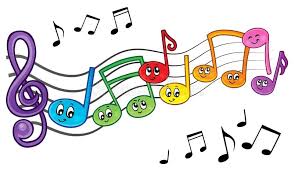                                                             Составила: Егунова Ирина Николаевна, музыкальный руководитель МДОУ детский сад «Улыбка» п. Колышлей2019 г.Цель: Приобщение детей  к навыкам элементарного музицирования, формирование интереса к миру звуков.Задачи: Формировать представление о детских музыкальных инструментах и предметах их заменяющих, знакомить с приемами игры на них;- развивать музыкальные творческие способности;- привлечь внимание к богатству и разнообразному миру звуков;-развивать ритмический слух, фантазию, ассоциативное мышление и воображение.Оборудование: металлофон (2), султанчики, бумага, одноразовые тарелки, две емкости для воды, вода, ложки, орешки, камешки, деревянные палочки, трещотка, треугольник, колокольчики, бубен, малый и большой барабаны, дудочка.  Музыкальная сказка «Всюду музыка живет»     В основе  этого мастер-класса лежит элементарное музицирование, как коллективная деятельность в озвучивании сказки. Дети  любят веселье, смех, движение, их привлекают необычные  по виду музыкальные инструменты или предметы их заменяющие. Они хотят играть и творить, у них есть свой собственный интерес к музыке, которым педагог не имеет права пренебрегать. Детское музыкальное  творчество - это гимн импровизации, потому что все дети умеют импровизировать.  Их не надо этому учить. Такую способность подарила им сама природа .Даже совсем маленькие дети способны импровизировать. Рожденная фантазией, их музыка проста и чудесна, как сама  страна детства. Из металлофона рождается мерцающий огонек светлячка, простые рыболовные колокольчики  «разговаривают» друг с другом о дружбе, а коробочки с крупой расскажут, как грустно шуршат под ногами осенние листья. Ребенку легко услышать музыку бумажных шелестов, узнать в ней разговор ночных мотыльков, а затем найти способ его музыкально выразить. Музыкальный руководитель.   Уважаемые коллеги, я  сейчас вам расскажу  сказку, которая называется «Всюду музыка живет». А вы мне поможете озвучить ее, используя при этом музыкальные инструменты и  не совсем музыкальные предметы.Жили-были нотки, веселые сестрички, добрые подружки. Жили не тужили, дружбой дорожили. А звали их коротки и ясно - до, ре, ми, фа, соль, ля, си(музыкальный руководитель исполняет звукоряд на металлофоне). Где жили нотки? То ли в лесу, то ли в поле, то ли  на зеленом лугу, то ли на речном берегу. Не важно где они жили, главное жили они славно, дружно и песню свою напевали. А песня у них была такая: тра-ля-ля да тра-ля-ля, тру-ля-ля да тру-ля-ля, трали-вали, трали-вали, трали-вали, дзынь-дзынь-ля(музыкальный руководитель исполняет песенку на металлофоне). Свою песенку нотки очень любили и решили они кому-нибудь ее подарить. Вот только кому? Оглянулись, вокруг деревья стоят такие высокие, стройные.  «Деревья, вы такие высокие, стройные, мы хотим подарить вам свою песенку!» -и они запели.  «Спасибо! - говорят деревья,  - очень хорошая ваша песенка, но у нас есть своя, ничуть не хуже». И они зашелестели листьями и зашуршали иголками (султанчики, бумага, одноразовые тарелки). Нотки говорят: «Ну что ж, своя, так своя». Вздохнули нотки и полетели дальше (металлофон). Видят, ручеек бежит, веселый, прозрачный, звонкий, камешками играет. Нотки говорят: «Ручеек, ты такой веселый, прозрачный, такой звонкий, мы хотим подарить тебе свою песенку!» - и они запели. «Славная ваша песенка,- сказал ручеек, - но у меня есть своя, ничуть не хуже». И он зазвучал по камешкам, побежал, напевая свою песенку (металлофон, вода). Нотки  вздохнули, делать нечего и полетели дальше (металлофон). «А может быть камешкам наша песенка понадобиться, будут нашу песенку вместе с ручейком хором напевать?» - подумали нотки. «Камешки,- говорят нотки - вы такие разговорчивые, такие гладкие, красивые, мы очень хотели бы подарить вам свою песенку!»- и они запели. «Большое спасибо, - сказали камушки, - но у нас есть своя песенка и мы напеваем ее всегда вместе с ручейком». И они зазвучали, постукивая и перекатываясь по дну ручейка (ложки, орешки, мелкие, гладкие камешки, деревянные палочки, трещотки). Совсем нотки огорчились, расстроились и у них из глаз закапали слезки кап да кап, кап да кап (треугольник). «А может дождику наша песенка пригодится?» -подумали нотки. «Дождик, ты такой свежий, чистый, теплый, мы хотим подарить тебе свою песенку!» - и нотки спели свою песенку. «Большое спасибо, от всей души! - сказал дождик,- но у меня есть свои разные песенки, вот теплый летний дождик (колокольчики, треугольник, металлофон), а вот сильный ливень (барабаны малый и большой, бубен, металлофон)». Нотки огорчились, но делать нечего, полетели дальше(металлофон). Видят, на веточке сидит птичка, спинка серая, грудка желтая, глазками бусинками поглядывает, клювом перышки перебирает и посвистывает(дудочка).Увидела птичка , что нотки очень опечалились  и говорит: «Не огорчайтесь и не расстраивайтесь, я вам помогу. В городе живет композитор и ему ваша песенка обязательно понравится и пригодится».  Нотки полетели в город (металлофон)  и влетели прямо в окно дома, где жил композитор. Весело спели композитору свою песню. «Какая прекрасная песня! - воскликнул композитор,- я тоже хочу ее исполнить». «Тогда мы ее тебе дарим!» -радостно  сказали нотки. И вот уже вся округа напевала эту песенку (звучит песенка ноток). С тех пор нотки остались жить у композитора и помогали  ему сочинять  другие песенки.